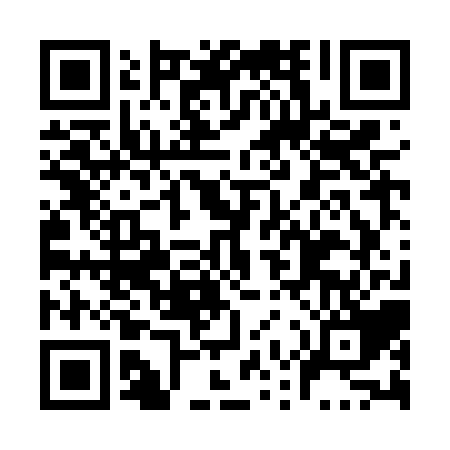 Ramadan times for Goudalie, New Brunswick, CanadaMon 11 Mar 2024 - Wed 10 Apr 2024High Latitude Method: Angle Based RulePrayer Calculation Method: Islamic Society of North AmericaAsar Calculation Method: HanafiPrayer times provided by https://www.salahtimes.comDateDayFajrSuhurSunriseDhuhrAsrIftarMaghribIsha11Mon6:166:167:381:295:297:207:208:4212Tue6:146:147:361:285:317:217:218:4413Wed6:126:127:341:285:327:227:228:4514Thu6:106:107:321:285:337:247:248:4715Fri6:086:087:301:275:347:257:258:4816Sat6:066:067:291:275:357:277:278:5017Sun6:046:047:271:275:367:287:288:5118Mon6:026:027:251:275:377:297:298:5219Tue6:006:007:231:265:387:317:318:5420Wed5:575:577:211:265:397:327:328:5521Thu5:555:557:191:265:407:337:338:5722Fri5:535:537:171:255:417:357:358:5823Sat5:515:517:151:255:437:367:369:0024Sun5:495:497:131:255:447:387:389:0225Mon5:475:477:111:245:457:397:399:0326Tue5:455:457:091:245:467:407:409:0527Wed5:435:437:071:245:477:427:429:0628Thu5:405:407:051:245:487:437:439:0829Fri5:385:387:031:235:497:447:449:0930Sat5:365:367:011:235:507:467:469:1131Sun5:345:346:591:235:517:477:479:121Mon5:325:326:571:225:517:487:489:142Tue5:305:306:551:225:527:507:509:163Wed5:275:276:531:225:537:517:519:174Thu5:255:256:521:225:547:527:529:195Fri5:235:236:501:215:557:547:549:216Sat5:215:216:481:215:567:557:559:227Sun5:195:196:461:215:577:567:569:248Mon5:165:166:441:205:587:587:589:269Tue5:145:146:421:205:597:597:599:2710Wed5:125:126:401:206:008:008:009:29